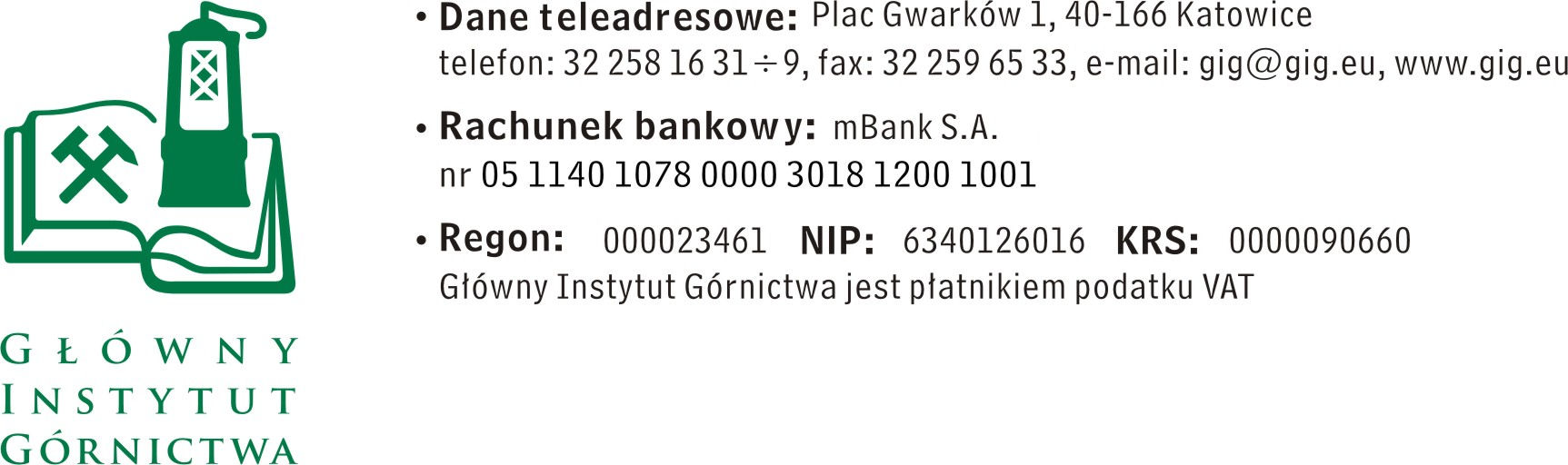 FZ-1/4619/KB/16					                           Katowice, dn. 12.10.2016 r.ZAPYTANIE OFERTOWE  z  dnia  12.10.2016 r.Dostawa materiałów i wzorcówInformacje ogólne1.	Zamawiający: 	Główny Instytut GórnictwaZapytanie ofertowe prowadzone jest zgodnie z zasadami konkurencyjności Do niniejszego zapytanie ofertowego nie stosuje się przepisów ustawy z dnia 29 stycznia 2004 roku – Prawo Zamówień Publicznych ( Dz. U. 2010r., Nr 113, poz.759 ze zm.).Opis przedmiotu zamówieniaPrzedmiotem zamówienia jest dostawa następujących towarów :Wymagany termin wykonania dostawy – 30 dni  od  daty złożenia zamówienia Dopuszcza się możliwość składania ofert częściowychProsimy o padanie w ofercie następujących danych:-  cenę netto w PLN / brutto w PLN, uwzględniające wszystkie koszty wraz z kosztami transportu-  termin płatnościIII. 	Kryteria oceny ofert oraz wybór najkorzystniejszej ofertyKryteriami oceny ofert będą:Cena brutto = 90 % Termin płatności = 10%- do 14 dni – 0 pkt. - do 21 dni – 5 pkt. - do 30 dni – 10 pkt.  Zamawiający uzna za najkorzystniejszą i wybierze ofertę, która spełnia wszystkie wymagania określone w Opisie przedmiotu zamówienia.Cena podana przez Wykonawcę nie będzie podlegała zmianie w trakcie realizacji zamówienia.Informuję, że w przypadku zaakceptowania Państwa oferty zostaniecie o tym fakcie powiadomieni i zostanie wdrożone przygotowanie zamówienia. ZAMAWIAJĄCY zastrzega sobie prawo realizowania zamówień w ilościach uzależnionych  od rzeczywistych potrzeb oraz do ograniczenia zamówienia w zakresie ilościowym i rzeczowym,  co nie jest odstąpieniem  od umowy nawet w częściIV. Miejsce i termin składania ofertOfertę należy złożyć do dnia 20.10.2016 do godz. 12.00 Ofertę można złożyć drogą elektroniczną, faxem lub w siedzibie Zamawiającego:Główny Instytut Górnictwa,Plac Gwarków 1, 40-166 Katowice,fax: 32 259 22 05; email: k.bula@gig.euKontakt handlowy:	 Krystyna Bula	- tel. (32) 259 25 11- fax: (032) 259 22 05 Zamawiający informuje, iż ocenie podlegać będą tylko te pozycje, które wpłyną do Zamawiającego w okresie od dnia wszczęcia niniejszego rozeznania rynku do dnia, w którym upłynie termin składania ofert.Zamawiający zastrzega sobie prawo do unieważnienia zapytania ofertowego w każdej chwili, bez podania przyczyny.Ofertę należy złożyć na załączonym formularzu ofertowym – załącznik nr 1.V.	Załączniki:Formularz oferty.ZAPRASZAMY DO SKŁADANIA OFERT                                                                                                                      Załącznik nr 1do zapytania ofertowego  Nazwa/Imię i Nazwisko Wykonawcy:.........................................................................Adres: ……………………………………….NIP: ………………………………………………Regon: ……………………………………………Nr tel.:	……………………………………………Nr faksu: ………………………………………..Adres e-mail:	…………………………………..Nazwa banku: …………………………………Nr rachunku:	…………………………………Główny Instytut Górnictwa Plac Gwarków 1 40-166 Katowice FORMULARZ OFERTOWY nr ......................... z dnia ...................W odpowiedzi na zapytanie ofertowe z dnia ……………..  na dostawę ……………………………… oferujemy wykonanie przedmiotu zamówienia zgodnie 
z warunkami zawartymi  w/w zapytaniu ofertowym za cenę: netto: …………………………… / PLNsłownie:………………………………………………………………………………………wartość podatku VAT (przy stawce ……..%): …………… … / PLNsłownie: ………………………………………………………………………………brutto: ………………………… /  PLNsłownie:…………………………………………………………………………………………- upusty cenowe ( jeśli dotyczą ): 	...................................Termin płatności:  …………………………..*)( *) należy wpisać: 24,21 lub 30 dniOświadczenie Wykonawcy: Oświadczam, że cena brutto obejmuje wszystkie koszty realizacji przedmiotu zamówienia,Oświadczam, że spełniam wszystkie wymagania zawarte w Zapytaniu ofertowym,Oświadczam, że uzyskałem od Zamawiającego wszelkie informacje niezbędne do rzetelnego sporządzenie niniejszej oferty, Oświadczam, że uznaję się za związanego treścią złożonej oferty, przez okres 30 dni od daty złożenia oferty.                                                                                                                                               ......................................................                               .............................................................(miejscowość, data)						         (podpis osoby uprawnionej)Lp.Nazwa towaru, wymaganiaJednostkamiaryIlość1Siarczki, test kuwetowy zakres 0,020 – 1,50 mg/L S2- ,opakowanie na  min.100 analizopak12Formaldehyd, Certyfikowany Materiał Odniesienia, ampułka zawiera min. 20 ml koncetratuszt13Zestaw wzorców konduktometrycznych  o  wartościach nominalnych przewodności  elektrycznej w uS/cm, w temp. 25 st. C: 10, 84. Objętość: min. 125 mL każdy.Roztwory muszą posiadać odniesienie do wzorców wyższego rzędu (odniesienie do SRMs z NIST) , zapewniać spójność pomiarową. Roztwory muszą być wyprodukowane zgodnie z ISO Guide 34, ISO 9001, ISO 17025 lub równoważny. Wymagany certyfikat zgodności.zestaw14Zestaw wzorców pehametrycznych o wartościach pH w 25 st.C:  9,18; 10,01; 12,4. O niepewność rozszerzonej k=2. Pakowane po  min.100 mL. Wzorce przeznaczone do wzorcowania pehametrów oraz do  sprawdzania elektrod stosowanych w pomiarach pH. Wartość odtwarzana przez wzorce pehametryczne musi być odniesiona do międzynarodowego wzorca N.I.S.T. oraz do państwowego wzorca jednostki miary pH. Muszą posiadać świadectwo wzorca potwierdzające jego właściwości metrologiczne, zawierające symbole akredytacji PCA wraz z powołaniem się na status PCA jako sygnatariusza wielostronnych porozumień EA MLA i ILAC MRA dotyczących wzajemnego uznawania świadectw.zestaw15Zestaw wzorców pehametrycznych o wartościach pH w temp 25 st.C: 1,68; 4; 6,86; 9,18;  12,47. Pakowane po min.  250 mL.  Roztwory muszą posiadać odniesienie do wzorców wyższego rzędu (odniesienie do SRMs z NIST) , zapewniać spójność pomiarową. Roztwory muszą być wyprodukowane zgodnie z ISO Guide 34, ISO 9001, ISO 17025 lub rózwnowazny. Wymagany certyfikat zgodności.zestaw16Zespół dwóch zaworów trójdrożnych przełączalnych  wraz z kompletem wężyków do stacji przygotowania próbek AOX metodą kolumnowąszt17Ogólny Węgiel Organiczny (OWO),test kuwetowy, metoda fotometrycznaZakres 5.0 – 80.0 mg/L. Opakowanie powinno  zawierać min 25 testów.Opak 28Zestaw standardów mętności 0,02; 10,0; 1000 NTU do posiadanego przez Zamawiającego   urządzenia IR Turbidimeter TB 1000 Cyberscan EutechZestaw1Lp.Nazwa przedmiotu zamówienia*   JednostkamiaryIlość Cena jedn.     (netto)      
w PLNRabat ……..% w PLN Wartość ogółem (netto) po rabacie
 w PLNKwota podatku VAT          
 w PLNWartość  ogółem (brutto) 
w PLN123456789RAZEM : RAZEM : RAZEM : RAZEM : RAZEM : 